БАШКОРТОСТАН  РЕСПУБЛИКАҺЫ    			АДМИНИСТРАЦИЯ СЕЛЬСКОГО СТӘРЛЕБАШ РАЙОНЫ				          ПОСЕЛЕНИЯ СТАРОКАЛКАШЕВ-                                 МУНИЦИПАЛЬ 	РАЙОНЫНЫҢ				СКИЙ СЕЛЬСОВЕТ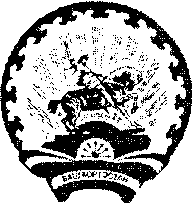 ИҪКЕ ҠАЛҠАШ АУЫЛ СОВЕТЫ  				МУНИЦИПАЛЬНОГО РАЙОНА                               АУЫЛ БИЛӘМӘҺЕ ХАКИМИӘТЕ				СТЕРЛИБАШЕВСКИЙ РАЙОН		 						        		 РЕСПУБЛИКИ  БАШКОРТОСТАН  КАРАР                                                       ПОСТАНОВЛЕНИЕ       02  май  2017 й.                     №  14                          02  мая  2017 г.Об условиях приватизации муниципального недвижимого имуществаРуководствуясь Федеральным законом от 21.12.2001 года № 178-ФЗ     "О приватизации государственного и муниципального имущества", Законом Республики Башкортостан от 04.12.2002 года № 372-з «О приватизации государственного имущества Республики Башкортостан», решением Совета сельского поселения Старокалкашевский сельсовет муниципального района Стерлибашевский район Республики Башкортостан от 19.04.2017 г. № 43-1 «Об утверждении прогнозного плана (программы) приватизации муниципального имущества сельского поселения Старокалкашевский сельсовет муниципального района Стерлибашевский район Республики Башкортостан на 2017 год», Администрация сельского поселения Старокалкашевский сельсовет муниципального района Стерлибашевский район Республики Башкортостан ПОСТАНОВЛЯЕТ:1. Приватизировать находящееся в собственности сельского поселения Старокалкашевский сельсовет муниципального района Стерлибашевский район Республика Башкортостан муниципальное имущество (далее - Имущество):1.1. Лот №1 – одноэтажное крупнопанельное железобетонное нежилое здание общей площадью 683,9 кв.м. с кадастровым номером 02:43:020102:131, расположенное по адресу: Республика Башкортостан, Стерлибашевский район, д.Старый Калкаш, ул.Молодежная, д.43 (далее-Лот №1).1.2. Лот №2 – одноэтажное крупнопанельное  нежилое здание общей площадью 1260,0 кв.м. с кадастровым номером 02:43:020102:145, расположенное по адресу: Республика Башкортостан, Стерлибашевский район,  д.Старый Калкаш, ул.Молодежная , д.43 (далее - Лот №2).1.3. Лот №3 – одноэтажное каменное ленточное нежилое здание общей площадью 382,2 кв.м. с кадастровым номером 02:43:020201:196, расположенное по адресу: Республика Башкортостан, Стерлибашевский район,  д.Новый Калкаш, ул.Центральная, д.55 (далее - Лот №3).1.4. Лот №4 – одноэтажное железобетонное нежилое здание общей площадью 497,3 кв.м. с кадастровым номером 02:43:020201:182, расположенное по адресу: Республика Башкортостан, Стерлибашевский район,  д.Новый  Калкаш, ул.Центральная  д.55 (далее - Лот №4).1.5. Лот №5 – одноэтажное металлическое нежилое здание общей площадью 1001,0 кв.м. с кадастровым номером 02:43:020201:268, расположенное по адресу: Республика Башкортостан, Стерлибашевский район,  д.Новый  Калкаш, ул.Центральная  д.55 (далее - Лот №5).1.6. Лот №6 – одноэтажное кирпичное нежилое здание общей площадью 12,2 кв.м. с кадастровым номером 02:43:020201:195, расположенное по адресу: Республика Башкортостан, Стерлибашевский район,  д.Новый  Калкаш, ул.Центральная  д.55 (далее - Лот №6).1.7. Лот №7 – одноэтажное каменно-бутовое  нежилое здание общей площадью 413,6 кв.м. с кадастровым номером 02:43:020601:157, расположенное по адресу: Республика Башкортостан, Стерлибашевский район,  д.Корнеевка ул.Кирова  д.49 (далее - Лот №7).1.8. Лот №8 – одноэтажное кирпичное нежилое здание общей площадью 640,8 кв.м. с кадастровым номером 02:43:020601:199, расположенное по адресу: Республика Башкортостан, Стерлибашевский район,  д.Корнеевка, ул.Кирова  д.41 (далее - Лот №8).2. Установить:2.1. Способ приватизации Имущества – продажа на аукционе с открытой формой подачи предложений о цене Имущества.2.2. Начальную цену Имущества, определенную согласно отчету №06/04/2017/27 от 06.04.2017 года, выполненному независимым оценщиком ООО «Центр Кадастра и Недвижимости» Гилязетдиновым Фуатом Фаритовичем, членом саморегулируемой организации некоммерческого партнерства «международная палата оценщиков», регистрационный номер №016 от 19 февраля 2015 года,  в размере 195 00,00 руб. (сто девяносто пять тысяч руб. 00 коп.), в том числе НДС.Задаток для участия в аукционе - 20% от начальной цены Лота №1, что составляет 39 000 руб. (тридцать девять тысяч рублей  00 коп.).Шаг аукциона - 5% от начальной цены Лота №1, что составляет 9 750 руб. (девять тысяч семьсот пятьдесят руб. 00 коп.).2.3. Начальную цену Имущества, определенную согласно отчету №06/04/2017/22 от 06.04.2017 года, выполненному независимым оценщиком ООО «Центр Кадастра и Недвижимости» Гилязетдиновым Фуатом Фаритовичем, членом саморегулируемой организации некоммерческого партнерства «международная палата оценщиков», регистрационный номер №016 от 19 февраля 2015 года,  общая сумма в размере 599 500,00 руб. (пятьсот девяносто девять тысяч пятьсот рублей  00 коп.), в том числе НДС.Задаток для участия в аукционе - 20% от начальной цены Лота №2, что составляет 119 900 руб. (сто девятнадцать тысяч девятьсот рублей  00 коп.).Шаг аукциона - 5% от начальной цены Лота №2, что составляет 29 975 руб. (двадцать девять тысяч девятьсот семьдесят пять руб. 00 коп.).2.4. Начальную цену Имущества, определенную согласно отчету №06/04/2017/26 от 06.04.2017 года, выполненному независимым оценщиком ООО «Центр Кадастра и Недвижимости» Гилязетдиновым Фуатом Фаритовичем, членом саморегулируемой организации некоммерческого партнерства «международная палата оценщиков», регистрационный номер №016 от 19 февраля 2015 года,  общая сумма в размере 136 000,00 руб. (сто тридцать шесть  тысяч  рублей  00 коп.), в том числе НДС.Задаток для участия в аукционе - 20% от начальной цены Лота №3, что составляет 27 200 руб. (двадцать семь тысяч двести рублей  00 коп.).Шаг аукциона - 5% от начальной цены Лота №3, что составляет 6 800 руб. (шесть  тысяч восемьсот руб. 00 коп.).2.5. Начальную цену Имущества, определенную согласно отчету №06/04/2017/25 от 06.04.2017 года, выполненному независимым оценщиком ООО «Центр Кадастра и Недвижимости» Гилязетдиновым Фуатом Фаритовичем, членом саморегулируемой организации некоммерческого партнерства «международная палата оценщиков», регистрационный номер №016 от 19 февраля 2015 года,  общая сумма в размере 308 500,00 руб. (триста восемь тысяч пятьсот рублей  00 коп.), в том числе НДС.Задаток для участия в аукционе - 20% от начальной цены Лота №4, что составляет  61 700 руб. (шестьдесят одна тысяча семьсот рублей  00 коп.).Шаг аукциона - 5% от начальной цены Лота №4, что составляет 15 425 руб. (пятнадцать тысяч четыреста двадцать пять руб. 00 коп.).2.6. Начальную цену Имущества, определенную согласно отчету №06/04/2017/23 от 06.04.2017 года, выполненному независимым оценщиком ООО «Центр Кадастра и Недвижимости» Гилязетдиновым Фуатом Фаритовичем, членом саморегулируемой организации некоммерческого партнерства «международная палата оценщиков», регистрационный номер №016 от 19 февраля 2015 года,  общая сумма в размере 336 500,00 руб. (триста тридцать шесть тысяч пятьсот  рублей  00 коп.), в том числе НДС.Задаток для участия в аукционе - 20% от начальной цены Лота №5, что составляет 67 300 руб. (шестьдесят семь тысяч триста рублей  00 коп.).Шаг аукциона - 5% от начальной цены Лота №5, что составляет 16 825 руб. (шестнадцать  тысяч восемьсот двадцать пять руб. 00 коп.).2.7. Начальную цену Имущества, определенную согласно отчету №06/04/2017/28 от 06.04.2017 года, выполненному независимым оценщиком ООО «Центр Кадастра и Недвижимости» Гилязетдиновым Фуатом Фаритовичем, членом саморегулируемой организации некоммерческого партнерства «международная палата оценщиков», регистрационный номер №016 от 19 февраля 2015 года,  общая сумма в размере 25 000,00 руб. (двадцать пять  тысяч  рублей  00 коп.), в том числе НДС.Задаток для участия в аукционе - 20% от начальной цены Лота №6, что составляет 5 000 руб. (пять тысяч рублей  00 коп.).Шаг аукциона - 5% от начальной цены Лота №6, что составляет 1250 руб. (одна тысяча двести пятьдесят руб. 00 коп.).2.8. Начальную цену Имущества, определенную согласно отчету №06/04/2017/29 от 06.04.2017 года, выполненному независимым оценщиком ООО «Центр Кадастра и Недвижимости» Гилязетдиновым Фуатом Фаритовичем, членом саморегулируемой организации некоммерческого партнерства «международная палата оценщиков», регистрационный номер №016 от 19 февраля 2015 года,  общая сумма в размере 78 500,00 руб. (семьдесят восемь тысяч  пятьсот рублей  00 коп.), в том числе НДС.Задаток для участия в аукционе - 20% от начальной цены Лота №7, что составляет 15 700 руб. (пятнадцать тысяч семьсот рублей  00 коп.).Шаг аукциона - 5% от начальной цены Лота №7, что составляет 3 925 руб. (три   тысячи девятьсот двадцать пять руб. 00 коп.).2.9. Начальную цену Имущества, определенную согласно отчету №06/04/2017/30 от 06.04.2017 года, выполненному независимым оценщиком ООО «Центр Кадастра и Недвижимости» Гилязетдиновым Фуатом Фаритовичем, членом саморегулируемой организации некоммерческого партнерства «международная палата оценщиков», регистрационный номер №016 от 19 февраля 2015 года,  общая сумма в размере 259 000,00 руб. (двести пятьдесят девять  тысяч  рублей  00 коп.), в том числе НДС.Задаток для участия в аукционе - 20% от начальной цены Лота №8, что составляет 51 800 руб. пятьдесят одна тысяча восемьсот  рублей  00 коп.).Шаг аукциона - 5% от начальной цены Лота №8, что составляет 12 950 руб. (двенадцать  тысяч девятьсот пятьдесят руб. 00 коп.).2.4. Форму, сроки и порядок внесения платежа – в наличной (безналичной) форме единовременно в течение тридцати дней с момента заключения договора купли-продажи в валюте Российской Федерации (рублях).3. Обременение на Имущество отсутствует.4. Постоянно действующей комиссии по организации и проведению аукциона по продаже муниципального имущества сельского поселения Старокалкашевский сельсовет муниципального района Стерлибашевский район Республики Башкортостан организовать подготовку и проведение аукциона по продаже муниципального имущества сельского поселения Сарайсинский сельсовет муниципального района Стерлибашевский район Республики Башкортостан, указанного в пункте 1 настоящего постановления.5. Информацию о проведении аукциона по продаже муниципального имущества сельского поселения Старокалкашевский сельсовет муниципального района Стерлибашевский район Республики Башкортостан разместить на официальном сайте Российской Федерации для размещения информации о проведении торгов www.torgi.gov.ru, на официальном сайте сельского поселения www.starkalk.ru и обнародовать на информационном стенде Администрации сельского поселения Старокалкашевский сельсовет муниципального района Стерлибашевский район Республики Башкортостан.6. Контроль за исполнением настоящего постановления оставляю за собой.Глава сельского поселения                                               Ф.Г.Кутлушин